Государственное бюджетное  дошкольное образовательное учреждение детский сад № 9 общеразвивающего вида с приоритетным осуществлением деятельности по познавательно- речевому развитию Красносельского района Санкт - Петербурга.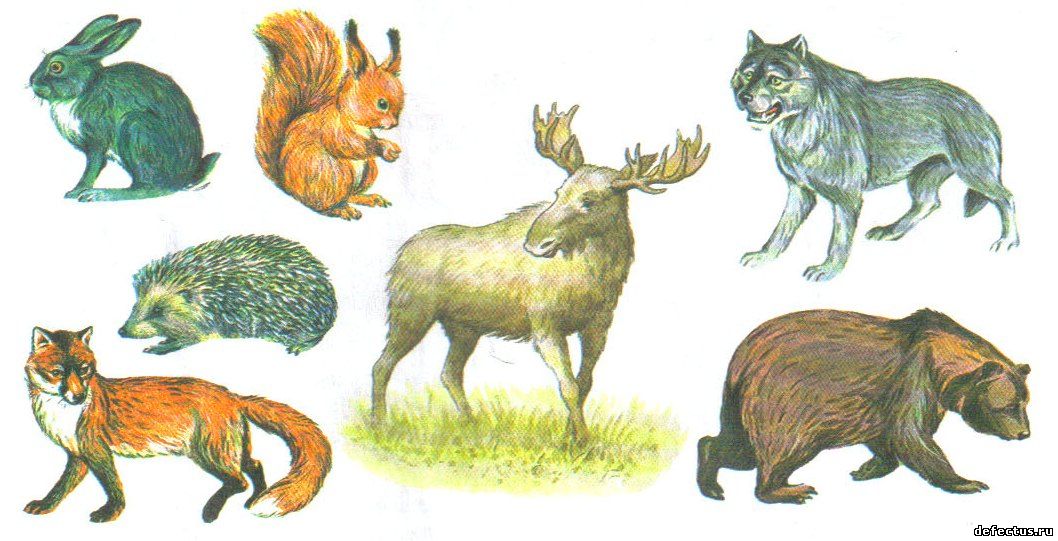                Конспект  непосредственной  организованной образовательной деятельности: коммуникация, художественное творчество (нетрадиционный способ аппликации) в  старшей группе с использованием ИКТ - технологий.Тема: «Лесные зверушки» (дикие           животные наших лесов).                                                                                 Составил воспитатель: Шихарева Марина Викторовна.                                                         Санкт- Петербург                                                                     2013 г.                                          Программное содержание:Образовательные задачи:-Формировать представление о диких животных наших лесов.Развивающие задачи:1. Закреплять и углублять знания по теме « Дикие животные наших лесов».2. Дать энциклопедические сведения о некоторых диких животных.3. Продолжать знакомить с нетрадиционными способами изображения некоторых предметов.4. Учить составлению графического плана-рассказа на тему « Дикие животные».5. Развивать коммуникативные способности.6. Закрепить правила безопасности в обращении с ножницами.7.Развивать тонкую моторику рук.8.Закреплить знания о цвете и форме предмета.Воспитательные задачи:- Учить бережному отношению к природе: охранять и оберегать животных, оказывать им посильную помощь.Методы и  приема :-Словесные приемы: Объяснения, напоминания, уточнения. Оценка  деятельности  детей, указание, беседы, художественное слов (загадки), вопросы.-Наглядные: Демонстрационный материал «Дикие животные наших лесов», картина с  изображением серого зайца и белого ,кора и ветки деревьев и кустов.-Практические: индивидуально-дифференцированный подход ( работа с ножницами),  динамическая пауза «лесные зверушки», упражнения для глаз.Материалы и оборудование  для воспитателя:- Коллективное панно «Лесная полянка». Графический план-рассказ «Дикие животные»-музыкальный цент (аудиозапись «чудесные звуки живой природы» г. Санкт-Петербург «ПБОЮЛ» лицензия МПТП ВАФ №77-552.)Материал и оборудование для детей:- Шаблоны с изображением зайца, ножницы, простые карандаши, кисточка для клея, клей, салфетки, поролон белого цвета, салфетки для ручного труда.Интеграция образовательных областей:-«здоровье»: динамическая пауза «лесные зверушки», упражнения для глаз.-«познание»: классификация диких и домашних животных- «чтение художественной литературы»: загадки,Предварительная работа:- Изготовление панно « Лесная полянка», нарезание поролона белого цвета. -Работа по теме «Дикие животные наших лесов».-Д/И  «Назови детенышей», «чьи следы на снегу?» - Рассматривание иллюстраций животных. -Просмотр мультфильма «лесная сказка».-Чтение рассказа В. Бианки «заяц беляк».Структура НОД:Ход НОД:Загадки:В.- Вперевалку зверь идетПо малину и по мед.-Любит сладкое он очень, А когда приходит осень,Лезет в яму до весныГде он спит и видит сны (медведь)- За деревьями, кустами,Промелькнуло быстро пламя.Промелькнуло, пробежалоНет ни дыма, ни пожара (лиса)- Трав копытами касаясь,Ходит по лесу красавец.Ходит смело и легко,Рога раскинув высоко (лось)- Работящие зверьки,Строят дом среди реки.Если в гости кто придет,Знайте, что из речки вход (бобер).- Зверька узнали мы с тобой,По двум таким приметам.Он в шубе серенькой зимой,А в рыжей шубке летом (белка).Лежала между ёлкамиПодушечка с иголками.Тихонечко лежала,Потом вдруг убежал.(ежик).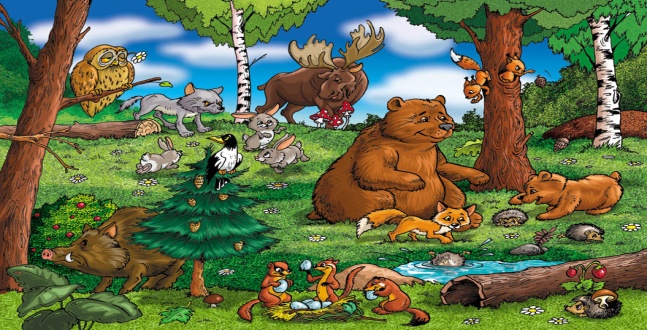 В. - О ком я загадывала загадки?Д.- О диких животных наших лесов. В. - На какие группы по способу питания делятся дикие животные наших лесов?Д. -Растительноядные. Плотоядные. Всеядные.В.- У вас на столе картинки с изображением диких животных наших лесов. Посмотрите на них и подумайте, к какой группе по способу обитания, относятся ваши животные? Расположите их на доске. На верхнюю полочку   травоядные , на среднюю плотоядные и на нижнюю всеядные. (Выполнение задания).В.  - Сколько растительноядных животных находится на верхней полочке? Плотоядных? Всеядных?Д/И «Кто лишний?»Волк, лиса, рысь, лось.Росомаха, медведь, кабан, волк.Олень, лось, заяц, лиса.Бобер, бурундук, белка, ёж.В. - Чем кормят дикие животные своих детенышей?Д. -Животные кормят своих детенышей молоком.В. -Как называются животные, кормящие своих детенышей молоком? Млекопитающие.В. -Послушайте еще одну загадку:У косого нет берлоги,Не нужна ему нора.От врагов спасают ноги,А от голода кора (заяц).(Рассматривание картинок с изображением белого и серого зайца)В. -Какой заяц здесь лишний в зависимости от времени года? Д.- Серый заяц лишний. В. -Почему?Д.- На улице снег и заяц поменял серую шерсть на белую.В. -Это называется защитный окрас.Чем питается заяц зимой?Д.  -Корой деревьев, веточками.(рассматривание коры, веток, сухостоя)В. -Встречается заяц русак и заяц беляк. Они очень похожи. Отличаются величиной и длиной ушей.Что можно сказать о зайце? Какой он?Д.- Белый, мягкий, пушистый, ловкий, быстрый, шустрый…..Динамическая пауза:(«Лесные зверушки»).Встанем, надо отдохнуть,Наши пальчики встряхнуть.Поднимайтесь, ручки, вверх,Шевелитесь, пальчики, –Так шевелят ушкамиСеренькие зайчики. Крадемся тихо на носочках                                                                      Как лисы бродят по лесочку.Волк озирается кругом и мы головки повернем.Теперь садимся тише, тише –Притихнем, словно в норках мыши. Ходил медведь по лесу                                                                        Топтался и рычал.Хотел он очень медаА где достать – не знал.В. -На столе шаблоны с изображением зайца. Необходимо обвести шаблон, вырезать и превратить с помощью поролона в пушистого зайчика. Для этого необходимо нанести клей на вырезанного зайца, положить сверху поролон и крепко прижать салфеткой. После этого наклеить зайчика на лист бумаги. (Работа детей).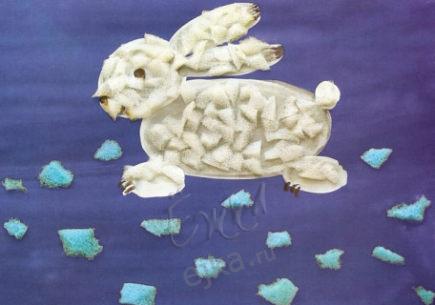 Прослушивание аудиозапись: « Звуки живой  природы» (Санкт- Петербург «ПБОЮЛ»).                                                                  Упражнения для глаз:                                                                            Глазки видят все вокругОбведу я ими кругГлазкам видеть все даноГде окно,  а где кино.  Обведу я ими круг,Погляжу на мир вокруг. В.  -А теперь, с помощью опорной схемы попробуем составить описательный рассказ о зайце. Сначала отмечаем окрас, строение, где живет, чем питается, как называются детеныши зайца, какую пользу приносит человеку.(2-3 рассказа).Рефлексия: Что нового узнали? (как называются животные, кормящие детенышей молоком, на какие группы по способу питания делятся животные). Молодцы! Обратить внимание детей  на зайчат, которые они сделали. Предложить  оценить свою работу и работы других детей. Воспитатель и сам оценивает правильность выполнения.В. -Все вы постарались, потому и зайчата у вас получились такими веселыми и озорными. Молодцы! И спасибо вам за активную и заинтересованную работу.                                                                               №Структура образовательной деятельностиВремя(мин.)  1.Создание мотивации для деятельности.    1  2Беседа о диких  животных наших лесов и распределение их на группы по способу питания: (Плотоядные, растительноядные и всеядные).     3   3.Д/И: «Кто лишний?»     2  4.  Рассматривание иллюстрации: «Заяц беляк и заяц русак». Описательная беседа.    2 5.Динамическая пауза «лесные зверушки».     2 6.Работа за столами: Художественное творчество «Делаем зайца беляка».    3 7.Упражнение для глаз.     2 8.Составление описательного рассказа о зайце, по опорной схеме.     2 9.Рефлексия.     2